EndorsementPrincipal:	          Jo Howard                                        [name]	[date]School council:        Faye Khalil                                        name]	[date                                   Delegate of the Secretary:	          Vivienne Tellefson                           [name]	[date]   Re-Endorsement (if a Goal, KIS or Target is changed)………………………………………[name]	[date]………………………………………[name]	[date]………………………………………[name]	[date]Re-endorsement (if a Goal, KIS or Target is changed)………………………………………[name]	[date]………………………………………[name]	[date]………………………………………[name]	[date]School visionSchool valuesContext and challengesIntent, rationale and focusWe are committed to giving each of our students the best possible education together with the skills and qualities they need to flourish at school and in life. Our teachers work in collaborative teams to optimise the learning of all children. Our students have a genuine voice and understanding of their role as learners and leaders.Our School Wide Positive Behaviour Support framework equips all students’ with the behaviours and self-regulation skills they need for success.Together with our students and parents, we are a proud multicultural community of learning who is committed to success for all.Our school motto is “Success for All” and our current school values are Consideration, Honesty, Positivity and Success.Our work in developing the SWPBS Behavioural Matrix which will involve revisiting our values in Semester 2 2017.Campbellfield Heights Primary School enrolment sits between 200 – 215 students. All of the student population live in the immediate area. The small school size assists the school to develop relationships with families. The Community Hub supports newly arrived families and the wider community.Our key goal is to improve literacy and numeracy through providing quality teaching in every classroom.  We are proud to be in the pilot intake of the DET Professional Learning Community (PLC) Initiative. This way of working supports teachers to work in collaborative teams as researchers of their own impact. A Literacy Coach and Numeracy Coach help build teachers’ skills in explicitly teaching to students’ learning point. ChallengesStrengthening the monitoring and evaluation of progress at student, class and whole school level Developing the precision teaching strategies needed to meet the individual needs of all students in a population that includes a large percentage of EAL and PSD studentsSupporting student wellbeing in a context where large numbers of students are considered at risk of not achieving their full potential according to DET guidelinesEnsuring a safe, caring and engaging learning environment with a high level of learner agency and where students and parents see themselves as partners in learningProviding the English language and other supports needed to involve parents as partners in their children’s learningIntent- To improve literacy and numeracy outcomes through embedding a PLC culture. Rationale- We know that when teachers work together in collaborative teams to gather evidence of student learning, analyse that evidence, and identify and implement precision teaching strategies to address gaps and progress student learning, student outcomes improve. Focus Building Teaching Excellence, DET PLC Initiative, Victorian Curriculum, Numeracy, Literacy, EAL, Instructional and Shared leadership.Intent- To make the school a safe, positive and engaging place to learn through embedding the SWPBS framework and strengthening learner agency and parent engagement.Rationale- We know that when schools have a documented framework of behaviour, attitudes and expectations that is based on the school’s vision and values and has been developed with students and parents as partners in learning, student achievement and wellbeing improve.Focus- Setting Expectations and Promoting Inclusion, School Wide Positive Behaviour Support Framework, increased student voice and learner agency, positive education and parent engagement.Ongoing monitoring and evaluation- Leadership and SIT team coaching to support use of the improvement cycle and ongoing monitoring and evaluation of the SSP and AIP.We are committed to giving each of our students the best possible education together with the skills and qualities they need to flourish at school and in life. Our teachers work in collaborative teams to optimise the learning of all children. Our students have a genuine voice and understanding of their role as learners and leaders.Our School Wide Positive Behaviour Support framework equips all students’ with the behaviours and self-regulation skills they need for success.Together with our students and parents, we are a proud multicultural community of learning who is committed to success for all.Our school motto is “Success for All” and our current school values are Consideration, Honesty, Positivity and Success.Our work in developing the SWPBS Behavioural Matrix which will involve revisiting our values in Semester 2 2017.Campbellfield Heights Primary School enrolment sits between 200 – 215 students. All of the student population live in the immediate area. The small school size assists the school to develop relationships with families. The Community Hub supports newly arrived families and the wider community.Our key goal is to improve literacy and numeracy through providing quality teaching in every classroom.  We are proud to be in the pilot intake of the DET Professional Learning Community (PLC) Initiative. This way of working supports teachers to work in collaborative teams as researchers of their own impact. A Literacy Coach and Numeracy Coach help build teachers’ skills in explicitly teaching to students’ learning point. ChallengesStrengthening the monitoring and evaluation of progress at student, class and whole school level Developing the precision teaching strategies needed to meet the individual needs of all students in a population that includes a large percentage of EAL and PSD studentsSupporting student wellbeing in a context where large numbers of students are considered at risk of not achieving their full potential according to DET guidelinesEnsuring a safe, caring and engaging learning environment with a high level of learner agency and where students and parents see themselves as partners in learningProviding the English language and other supports needed to involve parents as partners in their children’s learningIntent- To improve literacy and numeracy outcomes through embedding a PLC culture. Rationale- We know that when teachers work together in collaborative teams to gather evidence of student learning, analyse that evidence, and identify and implement precision teaching strategies to address gaps and progress student learning, student outcomes improve. Focus Building Teaching Excellence, DET PLC Initiative, Victorian Curriculum, Numeracy, Literacy, EAL, Instructional and Shared leadership.Intent- To make the school a safe, positive and engaging place to learn through embedding the SWPBS framework and strengthening learner agency and parent engagement.Rationale- We know that when schools have a documented framework of behaviour, attitudes and expectations that is based on the school’s vision and values and has been developed with students and parents as partners in learning, student achievement and wellbeing improve.Focus- Setting Expectations and Promoting Inclusion, School Wide Positive Behaviour Support Framework, increased student voice and learner agency, positive education and parent engagement.Ongoing monitoring and evaluation- Leadership and SIT team coaching to support use of the improvement cycle and ongoing monitoring and evaluation of the SSP and AIP.We are committed to giving each of our students the best possible education together with the skills and qualities they need to flourish at school and in life. Our teachers work in collaborative teams to optimise the learning of all children. Our students have a genuine voice and understanding of their role as learners and leaders.Our School Wide Positive Behaviour Support framework equips all students’ with the behaviours and self-regulation skills they need for success.Together with our students and parents, we are a proud multicultural community of learning who is committed to success for all.Our school motto is “Success for All” and our current school values are Consideration, Honesty, Positivity and Success.Our work in developing the SWPBS Behavioural Matrix which will involve revisiting our values in Semester 2 2017.Campbellfield Heights Primary School enrolment sits between 200 – 215 students. All of the student population live in the immediate area. The small school size assists the school to develop relationships with families. The Community Hub supports newly arrived families and the wider community.Our key goal is to improve literacy and numeracy through providing quality teaching in every classroom.  We are proud to be in the pilot intake of the DET Professional Learning Community (PLC) Initiative. This way of working supports teachers to work in collaborative teams as researchers of their own impact. A Literacy Coach and Numeracy Coach help build teachers’ skills in explicitly teaching to students’ learning point. ChallengesStrengthening the monitoring and evaluation of progress at student, class and whole school level Developing the precision teaching strategies needed to meet the individual needs of all students in a population that includes a large percentage of EAL and PSD studentsSupporting student wellbeing in a context where large numbers of students are considered at risk of not achieving their full potential according to DET guidelinesEnsuring a safe, caring and engaging learning environment with a high level of learner agency and where students and parents see themselves as partners in learningProviding the English language and other supports needed to involve parents as partners in their children’s learningIntent- To improve literacy and numeracy outcomes through embedding a PLC culture. Rationale- We know that when teachers work together in collaborative teams to gather evidence of student learning, analyse that evidence, and identify and implement precision teaching strategies to address gaps and progress student learning, student outcomes improve. Focus Building Teaching Excellence, DET PLC Initiative, Victorian Curriculum, Numeracy, Literacy, EAL, Instructional and Shared leadership.Intent- To make the school a safe, positive and engaging place to learn through embedding the SWPBS framework and strengthening learner agency and parent engagement.Rationale- We know that when schools have a documented framework of behaviour, attitudes and expectations that is based on the school’s vision and values and has been developed with students and parents as partners in learning, student achievement and wellbeing improve.Focus- Setting Expectations and Promoting Inclusion, School Wide Positive Behaviour Support Framework, increased student voice and learner agency, positive education and parent engagement.Ongoing monitoring and evaluation- Leadership and SIT team coaching to support use of the improvement cycle and ongoing monitoring and evaluation of the SSP and AIP.Four-year goals 
(for improving student achievement, engagement and wellbeing)Improvement Priorities, Initiatives and/or DimensionsKey improvement strategies Targets 
(for improving student achievement, engagement and wellbeing)To improve individual learning outcomes in  literacy and numeracy Excellence in teaching and learningBuilding practice excellenceCurriculum planning and AssessmentProfessional LeadershipInstructional and shared leadershipBuilding Leadership TeamsEmbed a PLC culture of team collaboration, inquiry, evidence based practice and feedback        NAPLAN Relative Growth Yr.3- 5                                                                    NAPLAN mean score              Year 3                       Year 5                                    NAPLAN 5-7 Transitional Growth Low             Transitional Growth High   Teacher Judgement,: Victorian Curriculum  Progressions/TEALA minimum of one year of growth for each student in Reading and Mathematics assessed in relation to the Victorian Curriculum Validity Target: The school will develop an assessment schedule n Semeter2 2017.  This will support triangulation of data to increase accuracy of assessment and reduce variation. NAPLAN Maths and Reading will be used at Year 3 and Year 5. The methods and other data sources will be determined through the development of the assessment schedule.To improve individual learning outcomes in  literacy and numeracy Excellence in teaching and learningBuilding practice excellenceCurriculum planning and AssessmentProfessional LeadershipInstructional and shared leadershipBuilding Leadership TeamsDevelop teacher knowledge and understanding of the Victorian Curriculum Develop teacher knowledge and understanding of the Victorian Curriculum and TEAL/RVEAL        NAPLAN Relative Growth Yr.3- 5                                                                    NAPLAN mean score              Year 3                       Year 5                                    NAPLAN 5-7 Transitional Growth Low             Transitional Growth High   Teacher Judgement,: Victorian Curriculum  Progressions/TEALA minimum of one year of growth for each student in Reading and Mathematics assessed in relation to the Victorian Curriculum Validity Target: The school will develop an assessment schedule n Semeter2 2017.  This will support triangulation of data to increase accuracy of assessment and reduce variation. NAPLAN Maths and Reading will be used at Year 3 and Year 5. The methods and other data sources will be determined through the development of the assessment schedule.To improve individual learning outcomes in  literacy and numeracy Excellence in teaching and learningBuilding practice excellenceCurriculum planning and AssessmentProfessional LeadershipInstructional and shared leadershipBuilding Leadership TeamsBuild capacity to embed consistent high impact teaching strategies        NAPLAN Relative Growth Yr.3- 5                                                                    NAPLAN mean score              Year 3                       Year 5                                    NAPLAN 5-7 Transitional Growth Low             Transitional Growth High   Teacher Judgement,: Victorian Curriculum  Progressions/TEALA minimum of one year of growth for each student in Reading and Mathematics assessed in relation to the Victorian Curriculum Validity Target: The school will develop an assessment schedule n Semeter2 2017.  This will support triangulation of data to increase accuracy of assessment and reduce variation. NAPLAN Maths and Reading will be used at Year 3 and Year 5. The methods and other data sources will be determined through the development of the assessment schedule.To improve individual learning outcomes in  literacy and numeracy Excellence in teaching and learningBuilding practice excellenceCurriculum planning and AssessmentProfessional LeadershipInstructional and shared leadershipBuilding Leadership TeamsBuild distributive leadership and staff voice to embed teaching excellence        NAPLAN Relative Growth Yr.3- 5                                                                    NAPLAN mean score              Year 3                       Year 5                                    NAPLAN 5-7 Transitional Growth Low             Transitional Growth High   Teacher Judgement,: Victorian Curriculum  Progressions/TEALA minimum of one year of growth for each student in Reading and Mathematics assessed in relation to the Victorian Curriculum Validity Target: The school will develop an assessment schedule n Semeter2 2017.  This will support triangulation of data to increase accuracy of assessment and reduce variation. NAPLAN Maths and Reading will be used at Year 3 and Year 5. The methods and other data sources will be determined through the development of the assessment schedule.To  enhance the school’s learning climate and student and community engagement in learningPositive Climate for LearningSetting expectations and promoting InclusionEmpowering Students and building school prideEstablish school wide positive behaviour as an evidence based framework for creating a positive school climate.To  enhance the school’s learning climate and student and community engagement in learningPositive Climate for LearningSetting expectations and promoting InclusionEmpowering Students and building school prideDevelop a culture of goal setting and reflection to enhance student learningTo  enhance the school’s learning climate and student and community engagement in learningPositive Climate for LearningSetting expectations and promoting InclusionEmpowering Students and building school prideBuild capacity of students as proactive learners and leaders.To  enhance the school’s learning climate and student and community engagement in learningPositive Climate for LearningSetting expectations and promoting InclusionEmpowering Students and building school prideFoster and enhance a sense of community for parents and students in learning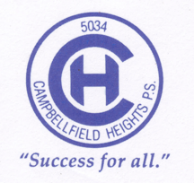 